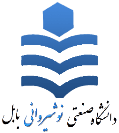             معاونت فرهنگی و اجتماعی                                  فرم درخواست اجرای فعالیت‌های فرهنگی دانشجویاننام کانون/ انجمن:عنوان برنامه:نام کانون/ انجمن:عنوان برنامه:این بخش توسط مسوول دفتر معاونت تکمیل می‌گردد.فرم کامل در تاریخ   /   /   دریافت شده و به شماره ............... ثبت شد.                                                                امضاء:این بخش توسط مسوول دفتر معاونت تکمیل می‌گردد.فرم کامل در تاریخ   /   /   دریافت شده و به شماره ............... ثبت شد.                                                                امضاء:این بخش توسط مسوول دفتر معاونت تکمیل می‌گردد.فرم کامل در تاریخ   /   /   دریافت شده و به شماره ............... ثبت شد.                                                                امضاء:این بخش توسط مسوول دفتر معاونت تکمیل می‌گردد.فرم کامل در تاریخ   /   /   دریافت شده و به شماره ............... ثبت شد.                                                                امضاء:سین برنامه:در این بخش قسمت‌های مختلف برنامه، جزئیات اجرا، زمان تقریبی و .. باید ذکر گردد.سین برنامه:در این بخش قسمت‌های مختلف برنامه، جزئیات اجرا، زمان تقریبی و .. باید ذکر گردد.سین برنامه:در این بخش قسمت‌های مختلف برنامه، جزئیات اجرا، زمان تقریبی و .. باید ذکر گردد.سین برنامه:در این بخش قسمت‌های مختلف برنامه، جزئیات اجرا، زمان تقریبی و .. باید ذکر گردد.سین برنامه:در این بخش قسمت‌های مختلف برنامه، جزئیات اجرا، زمان تقریبی و .. باید ذکر گردد.سین برنامه:در این بخش قسمت‌های مختلف برنامه، جزئیات اجرا، زمان تقریبی و .. باید ذکر گردد.اعلام نظر تخصصی و تأیید استاد مشاورصحت تمام مندرجات این دفترچه مورد تأیید است.امضاء و مهر دبیر کانون/ انجمنصحت تمام مندرجات این دفترچه مورد تأیید است.امضاء و مهر دبیر کانون/ انجمنصحت تمام مندرجات این دفترچه مورد تأیید است.امضاء و مهر دبیر کانون/ انجمنصحت تمام مندرجات این دفترچه مورد تأیید است.امضاء و مهر دبیر کانون/ انجمنمسوول پیگری (فقط یک نفر):سمت:شماره تلفن همراه:مسوول پیگیری نماینده تشکل/کانون/انجمن بوده و در صورت نیاز تماس‌های معاونت با ایشان صورت خواهد گرفت.هزینه برگزاری برنامه:هزینه برگزاری برنامه:هزینه برگزاری برنامه:هزینه برگزاری برنامه:هزینه برگزاری برنامه:هزینه برگزاری برنامه:این بخش توسط رییس گروه حمایت و پشتیبانی تکمیل می‌گردد.میزان اعتبار باقیمانده متقاضی ..................................... ریال است. همه برنامه‌های پیشین متقاضی تسویه و مستندات پایان کار دریافت شده است. همه برنامه‌های پیشین متقاضی تسویه شده اما مستندات پایان کار دریافت نشده است. برنامه/برنامه‌های پیشین متقاضی تسویه نشده است.                                            تاریخ و امضاءاین بخش توسط رییس گروه حمایت و پشتیبانی تکمیل می‌گردد.میزان اعتبار باقیمانده متقاضی ..................................... ریال است. همه برنامه‌های پیشین متقاضی تسویه و مستندات پایان کار دریافت شده است. همه برنامه‌های پیشین متقاضی تسویه شده اما مستندات پایان کار دریافت نشده است. برنامه/برنامه‌های پیشین متقاضی تسویه نشده است.                                            تاریخ و امضاءاین بخش توسط رییس گروه حمایت و پشتیبانی تکمیل می‌گردد.میزان اعتبار باقیمانده متقاضی ..................................... ریال است. همه برنامه‌های پیشین متقاضی تسویه و مستندات پایان کار دریافت شده است. همه برنامه‌های پیشین متقاضی تسویه شده اما مستندات پایان کار دریافت نشده است. برنامه/برنامه‌های پیشین متقاضی تسویه نشده است.                                            تاریخ و امضاءاین بخش توسط معاونت/مدیریت فرهنگی تکمیل می‌گردد.اجرای این برنامه، بلامانع است. نیاز به تصویب در شورای فرهنگی دانشگاه دارد.                                                   تاریخ و امضاءاین بخش توسط معاونت/مدیریت فرهنگی تکمیل می‌گردد.اجرای این برنامه، بلامانع است. نیاز به تصویب در شورای فرهنگی دانشگاه دارد.                                                   تاریخ و امضاءاین بخش توسط معاونت/مدیریت فرهنگی تکمیل می‌گردد.اجرای این برنامه، بلامانع است. نیاز به تصویب در شورای فرهنگی دانشگاه دارد.                                                   تاریخ و امضاءاین بخش توسط کارشناس شورای فرهنگی تکمیل می‌گردد.در تاریخ   /   /     در دستور کار شورای فرهنگی دانشگاه قرار گرفت.                                 امضاءاین موضوع در جلسه شورای فرهنگی شماره         مورخ    /   /     مطرح و مورد موافقت  قرار گرفت   قرار نگرفت .  این بخش توسط کارشناس شورای فرهنگی تکمیل می‌گردد.در تاریخ   /   /     در دستور کار شورای فرهنگی دانشگاه قرار گرفت.                                 امضاءاین موضوع در جلسه شورای فرهنگی شماره         مورخ    /   /     مطرح و مورد موافقت  قرار گرفت   قرار نگرفت .  این بخش توسط کارشناس شورای فرهنگی تکمیل می‌گردد.در تاریخ   /   /     در دستور کار شورای فرهنگی دانشگاه قرار گرفت.                                 امضاءاین موضوع در جلسه شورای فرهنگی شماره         مورخ    /   /     مطرح و مورد موافقت  قرار گرفت   قرار نگرفت .  این بخش توسط کارشناس شورای فرهنگی تکمیل می‌گردد.در تاریخ   /   /     در دستور کار شورای فرهنگی دانشگاه قرار گرفت.                                 امضاءاین موضوع در جلسه شورای فرهنگی شماره         مورخ    /   /     مطرح و مورد موافقت  قرار گرفت   قرار نگرفت .  این بخش توسط کارشناس شورای فرهنگی تکمیل می‌گردد.در تاریخ   /   /     در دستور کار شورای فرهنگی دانشگاه قرار گرفت.                                 امضاءاین موضوع در جلسه شورای فرهنگی شماره         مورخ    /   /     مطرح و مورد موافقت  قرار گرفت   قرار نگرفت .  این بخش توسط کارشناس شورای فرهنگی تکمیل می‌گردد.در تاریخ   /   /     در دستور کار شورای فرهنگی دانشگاه قرار گرفت.                                 امضاءاین موضوع در جلسه شورای فرهنگی شماره         مورخ    /   /     مطرح و مورد موافقت  قرار گرفت   قرار نگرفت .  تاریخ پیشنهادی اجراء:محل پیشنهادی اجرای برنامه:پیش‌بینی تعداد افراد شرکت کننده:آیا برای این برنامه سخنران، مجری، استاد یا هر فرد دیگری که پشت تریبون قرار خواهد گرفت، از بیرون از دانشگاه دعوت خواهد شد؟بلی    خیر     نام افراد خارج از دانشگاه که به عنوان سخنران، مجری و ... در مراسم حضور دارند می‌بایست حداقل 48 ساعت قبل (و در صورت نیاز به تأیید هیأت نظارت، دو هفته قبل) از آغاز مراسم به معاونت فرهنگی در قالب فرم پیوست شماره 1 تحویل شود تا هماهنگی‌های لازم با هیأت نظارت و حراست دانشگاه جهت حضور ایشان انجام شود.مخاطبین برنامه:دانشجویان دانشگاه    دانشجویان خارج از دانشگاه     اعضای هیأت علمی     کارکنان     مدعوین خارجی نام افراد خارج از دانشگاه که به عنوان شرکت‌کننده در مراسم حضور دارند می‌بایست حداقل 48 ساعت قبل از آغاز مراسم به معاونت فرهنگی تحویل شود تا هماهنگی‌های لازم با حراست دانشگاه جهت حضور ایشان انجام شود.تاریخ پیشنهادی اجراء:محل پیشنهادی اجرای برنامه:پیش‌بینی تعداد افراد شرکت کننده:آیا برای این برنامه سخنران، مجری، استاد یا هر فرد دیگری که پشت تریبون قرار خواهد گرفت، از بیرون از دانشگاه دعوت خواهد شد؟بلی    خیر     نام افراد خارج از دانشگاه که به عنوان سخنران، مجری و ... در مراسم حضور دارند می‌بایست حداقل 48 ساعت قبل (و در صورت نیاز به تأیید هیأت نظارت، دو هفته قبل) از آغاز مراسم به معاونت فرهنگی در قالب فرم پیوست شماره 1 تحویل شود تا هماهنگی‌های لازم با هیأت نظارت و حراست دانشگاه جهت حضور ایشان انجام شود.مخاطبین برنامه:دانشجویان دانشگاه    دانشجویان خارج از دانشگاه     اعضای هیأت علمی     کارکنان     مدعوین خارجی نام افراد خارج از دانشگاه که به عنوان شرکت‌کننده در مراسم حضور دارند می‌بایست حداقل 48 ساعت قبل از آغاز مراسم به معاونت فرهنگی تحویل شود تا هماهنگی‌های لازم با حراست دانشگاه جهت حضور ایشان انجام شود.تاریخ پیشنهادی اجراء:محل پیشنهادی اجرای برنامه:پیش‌بینی تعداد افراد شرکت کننده:آیا برای این برنامه سخنران، مجری، استاد یا هر فرد دیگری که پشت تریبون قرار خواهد گرفت، از بیرون از دانشگاه دعوت خواهد شد؟بلی    خیر     نام افراد خارج از دانشگاه که به عنوان سخنران، مجری و ... در مراسم حضور دارند می‌بایست حداقل 48 ساعت قبل (و در صورت نیاز به تأیید هیأت نظارت، دو هفته قبل) از آغاز مراسم به معاونت فرهنگی در قالب فرم پیوست شماره 1 تحویل شود تا هماهنگی‌های لازم با هیأت نظارت و حراست دانشگاه جهت حضور ایشان انجام شود.مخاطبین برنامه:دانشجویان دانشگاه    دانشجویان خارج از دانشگاه     اعضای هیأت علمی     کارکنان     مدعوین خارجی نام افراد خارج از دانشگاه که به عنوان شرکت‌کننده در مراسم حضور دارند می‌بایست حداقل 48 ساعت قبل از آغاز مراسم به معاونت فرهنگی تحویل شود تا هماهنگی‌های لازم با حراست دانشگاه جهت حضور ایشان انجام شود.تاریخ پیشنهادی اجراء:محل پیشنهادی اجرای برنامه:پیش‌بینی تعداد افراد شرکت کننده:آیا برای این برنامه سخنران، مجری، استاد یا هر فرد دیگری که پشت تریبون قرار خواهد گرفت، از بیرون از دانشگاه دعوت خواهد شد؟بلی    خیر     نام افراد خارج از دانشگاه که به عنوان سخنران، مجری و ... در مراسم حضور دارند می‌بایست حداقل 48 ساعت قبل (و در صورت نیاز به تأیید هیأت نظارت، دو هفته قبل) از آغاز مراسم به معاونت فرهنگی در قالب فرم پیوست شماره 1 تحویل شود تا هماهنگی‌های لازم با هیأت نظارت و حراست دانشگاه جهت حضور ایشان انجام شود.مخاطبین برنامه:دانشجویان دانشگاه    دانشجویان خارج از دانشگاه     اعضای هیأت علمی     کارکنان     مدعوین خارجی نام افراد خارج از دانشگاه که به عنوان شرکت‌کننده در مراسم حضور دارند می‌بایست حداقل 48 ساعت قبل از آغاز مراسم به معاونت فرهنگی تحویل شود تا هماهنگی‌های لازم با حراست دانشگاه جهت حضور ایشان انجام شود.تاریخ پیشنهادی اجراء:محل پیشنهادی اجرای برنامه:پیش‌بینی تعداد افراد شرکت کننده:آیا برای این برنامه سخنران، مجری، استاد یا هر فرد دیگری که پشت تریبون قرار خواهد گرفت، از بیرون از دانشگاه دعوت خواهد شد؟بلی    خیر     نام افراد خارج از دانشگاه که به عنوان سخنران، مجری و ... در مراسم حضور دارند می‌بایست حداقل 48 ساعت قبل (و در صورت نیاز به تأیید هیأت نظارت، دو هفته قبل) از آغاز مراسم به معاونت فرهنگی در قالب فرم پیوست شماره 1 تحویل شود تا هماهنگی‌های لازم با هیأت نظارت و حراست دانشگاه جهت حضور ایشان انجام شود.مخاطبین برنامه:دانشجویان دانشگاه    دانشجویان خارج از دانشگاه     اعضای هیأت علمی     کارکنان     مدعوین خارجی نام افراد خارج از دانشگاه که به عنوان شرکت‌کننده در مراسم حضور دارند می‌بایست حداقل 48 ساعت قبل از آغاز مراسم به معاونت فرهنگی تحویل شود تا هماهنگی‌های لازم با حراست دانشگاه جهت حضور ایشان انجام شود.تاریخ پیشنهادی اجراء:محل پیشنهادی اجرای برنامه:پیش‌بینی تعداد افراد شرکت کننده:آیا برای این برنامه سخنران، مجری، استاد یا هر فرد دیگری که پشت تریبون قرار خواهد گرفت، از بیرون از دانشگاه دعوت خواهد شد؟بلی    خیر     نام افراد خارج از دانشگاه که به عنوان سخنران، مجری و ... در مراسم حضور دارند می‌بایست حداقل 48 ساعت قبل (و در صورت نیاز به تأیید هیأت نظارت، دو هفته قبل) از آغاز مراسم به معاونت فرهنگی در قالب فرم پیوست شماره 1 تحویل شود تا هماهنگی‌های لازم با هیأت نظارت و حراست دانشگاه جهت حضور ایشان انجام شود.مخاطبین برنامه:دانشجویان دانشگاه    دانشجویان خارج از دانشگاه     اعضای هیأت علمی     کارکنان     مدعوین خارجی نام افراد خارج از دانشگاه که به عنوان شرکت‌کننده در مراسم حضور دارند می‌بایست حداقل 48 ساعت قبل از آغاز مراسم به معاونت فرهنگی تحویل شود تا هماهنگی‌های لازم با حراست دانشگاه جهت حضور ایشان انجام شود.نام افراد خارج از دانشگاه به کارشناس فرهنگی تحویل شد.                                          نام مسوول پیگیری و امضاءنام افراد خارج از دانشگاه به کارشناس فرهنگی تحویل شد.                                          نام مسوول پیگیری و امضاءنام افراد خارج از دانشگاه به کارشناس فرهنگی تحویل شد.                                          نام مسوول پیگیری و امضاءاین بخش توسط کارشناس فرهنگی تکمیل می‌گردد.نام و مشخصات افراد خارج از دانشگاه طی نامه شماره          مورخ  /   /      به حراست ارسال گردید.در صورت عدم تأیید حراست حتماً به مسوول پیگری برنامه اطلاع داده شود.                                                              امضای کارشناس فرهنگیاین بخش توسط کارشناس فرهنگی تکمیل می‌گردد.نام و مشخصات افراد خارج از دانشگاه طی نامه شماره          مورخ  /   /      به حراست ارسال گردید.در صورت عدم تأیید حراست حتماً به مسوول پیگری برنامه اطلاع داده شود.                                                              امضای کارشناس فرهنگیاین بخش توسط کارشناس فرهنگی تکمیل می‌گردد.نام و مشخصات افراد خارج از دانشگاه طی نامه شماره          مورخ  /   /      به حراست ارسال گردید.در صورت عدم تأیید حراست حتماً به مسوول پیگری برنامه اطلاع داده شود.                                                              امضای کارشناس فرهنگیتبلیغات برنامه: نیاز به نصب بنر و پوستر درج اطلاعیه در سایت معاونت فرهنگی درج اطلاعیه در سایت دانشگاهتبلیغات برنامه: نیاز به نصب بنر و پوستر درج اطلاعیه در سایت معاونت فرهنگی درج اطلاعیه در سایت دانشگاهتبلیغات برنامه: نیاز به نصب بنر و پوستر درج اطلاعیه در سایت معاونت فرهنگی درج اطلاعیه در سایت دانشگاهتبلیغات برنامه: نیاز به نصب بنر و پوستر درج اطلاعیه در سایت معاونت فرهنگی درج اطلاعیه در سایت دانشگاهاین بخش توسط معاونت/مدیریت فرهنگی تکمیل می‌گردد. نصب پوستر برنامه بلامانع است. درج اطلاعیه بلامانع است.بلیط‌فروشی به صورت اینترنتی  کاغذی  انجام گردد.                                                   تاریخ و امضاءاین بخش توسط معاونت/مدیریت فرهنگی تکمیل می‌گردد. نصب پوستر برنامه بلامانع است. درج اطلاعیه بلامانع است.بلیط‌فروشی به صورت اینترنتی  کاغذی  انجام گردد.                                                   تاریخ و امضاءاین بخش توسط کارشناس فرهنگی تکمیل می‌گردد.گزارش برگزاری مراسم و تأیید مستنداتمستندات زیر (به صورت فایل) دریافت شده و در بایگانی تشکل/انجمن/کانون قرار داده شد: فرم پیوست شماره 2  پوستر مراسم عکسهای مراسم فیلم مراسم گزارش برگزاری مراسم فیلم‌ها و کلیپ‌های پخش شده در مراسماطلاع‌رسانی درج خبر برگزاری مراسم در سایت معاونت فرهنگی ارسال خبر به روابط عمومی برای درج در سایت دانشگاه وارد شدن خبر در درگاه معاونت فرهنگی و اجتماعی وزارت خبررسانی به پایگاه خبری وزارت علوم، تحقیقات و فناوری                                                                                                                   امضای کارشناس فرهنگیاین بخش توسط کارشناس فرهنگی تکمیل می‌گردد.گزارش برگزاری مراسم و تأیید مستنداتمستندات زیر (به صورت فایل) دریافت شده و در بایگانی تشکل/انجمن/کانون قرار داده شد: فرم پیوست شماره 2  پوستر مراسم عکسهای مراسم فیلم مراسم گزارش برگزاری مراسم فیلم‌ها و کلیپ‌های پخش شده در مراسماطلاع‌رسانی درج خبر برگزاری مراسم در سایت معاونت فرهنگی ارسال خبر به روابط عمومی برای درج در سایت دانشگاه وارد شدن خبر در درگاه معاونت فرهنگی و اجتماعی وزارت خبررسانی به پایگاه خبری وزارت علوم، تحقیقات و فناوری                                                                                                                   امضای کارشناس فرهنگیاین بخش توسط کارشناس فرهنگی تکمیل می‌گردد.گزارش برگزاری مراسم و تأیید مستنداتمستندات زیر (به صورت فایل) دریافت شده و در بایگانی تشکل/انجمن/کانون قرار داده شد: فرم پیوست شماره 2  پوستر مراسم عکسهای مراسم فیلم مراسم گزارش برگزاری مراسم فیلم‌ها و کلیپ‌های پخش شده در مراسماطلاع‌رسانی درج خبر برگزاری مراسم در سایت معاونت فرهنگی ارسال خبر به روابط عمومی برای درج در سایت دانشگاه وارد شدن خبر در درگاه معاونت فرهنگی و اجتماعی وزارت خبررسانی به پایگاه خبری وزارت علوم، تحقیقات و فناوری                                                                                                                   امضای کارشناس فرهنگیاین بخش توسط کارشناس فرهنگی تکمیل می‌گردد.گزارش برگزاری مراسم و تأیید مستنداتمستندات زیر (به صورت فایل) دریافت شده و در بایگانی تشکل/انجمن/کانون قرار داده شد: فرم پیوست شماره 2  پوستر مراسم عکسهای مراسم فیلم مراسم گزارش برگزاری مراسم فیلم‌ها و کلیپ‌های پخش شده در مراسماطلاع‌رسانی درج خبر برگزاری مراسم در سایت معاونت فرهنگی ارسال خبر به روابط عمومی برای درج در سایت دانشگاه وارد شدن خبر در درگاه معاونت فرهنگی و اجتماعی وزارت خبررسانی به پایگاه خبری وزارت علوم، تحقیقات و فناوری                                                                                                                   امضای کارشناس فرهنگیاین بخش توسط کارشناس فرهنگی تکمیل می‌گردد.گزارش برگزاری مراسم و تأیید مستنداتمستندات زیر (به صورت فایل) دریافت شده و در بایگانی تشکل/انجمن/کانون قرار داده شد: فرم پیوست شماره 2  پوستر مراسم عکسهای مراسم فیلم مراسم گزارش برگزاری مراسم فیلم‌ها و کلیپ‌های پخش شده در مراسماطلاع‌رسانی درج خبر برگزاری مراسم در سایت معاونت فرهنگی ارسال خبر به روابط عمومی برای درج در سایت دانشگاه وارد شدن خبر در درگاه معاونت فرهنگی و اجتماعی وزارت خبررسانی به پایگاه خبری وزارت علوم، تحقیقات و فناوری                                                                                                                   امضای کارشناس فرهنگیاین بخش توسط کارشناس فرهنگی تکمیل می‌گردد.گزارش برگزاری مراسم و تأیید مستنداتمستندات زیر (به صورت فایل) دریافت شده و در بایگانی تشکل/انجمن/کانون قرار داده شد: فرم پیوست شماره 2  پوستر مراسم عکسهای مراسم فیلم مراسم گزارش برگزاری مراسم فیلم‌ها و کلیپ‌های پخش شده در مراسماطلاع‌رسانی درج خبر برگزاری مراسم در سایت معاونت فرهنگی ارسال خبر به روابط عمومی برای درج در سایت دانشگاه وارد شدن خبر در درگاه معاونت فرهنگی و اجتماعی وزارت خبررسانی به پایگاه خبری وزارت علوم، تحقیقات و فناوری                                                                                                                   امضای کارشناس فرهنگیاین بخش توسط رییس گروه حمایت و پشتیبانی تکمیل می‌گردد.تسویه حساب مالیتوضیحات رییس گروه حمایت و پشتیبانی فرهنگی و اجتماعی:                                                                         تاریخ و امضاءاین بخش توسط رییس گروه حمایت و پشتیبانی تکمیل می‌گردد.تسویه حساب مالیتوضیحات رییس گروه حمایت و پشتیبانی فرهنگی و اجتماعی:                                                                         تاریخ و امضاءاین بخش توسط رییس گروه حمایت و پشتیبانی تکمیل می‌گردد.تسویه حساب مالیتوضیحات رییس گروه حمایت و پشتیبانی فرهنگی و اجتماعی:                                                                         تاریخ و امضاءاین بخش توسط رییس گروه حمایت و پشتیبانی تکمیل می‌گردد.تسویه حساب مالیتوضیحات رییس گروه حمایت و پشتیبانی فرهنگی و اجتماعی:                                                                         تاریخ و امضاءاین بخش توسط رییس گروه حمایت و پشتیبانی تکمیل می‌گردد.تسویه حساب مالیتوضیحات رییس گروه حمایت و پشتیبانی فرهنگی و اجتماعی:                                                                         تاریخ و امضاءاین بخش توسط رییس گروه حمایت و پشتیبانی تکمیل می‌گردد.تسویه حساب مالیتوضیحات رییس گروه حمایت و پشتیبانی فرهنگی و اجتماعی:                                                                         تاریخ و امضاء